TÁJÉKOZTATÓ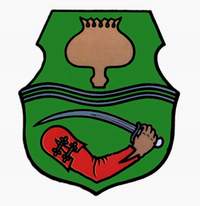 Tiszavasvári Város Önkormányzata Képviselő-testületének2018. április 26-ántartandó üléséreA tájékoztató tárgya: A polgármester 2018. évi szabadság igénybevételéről 
Iktatószám: TPH/1403-6/2018Melléklet: nincsA napirend előterjesztője: Dr. Fülöp Erik polgármester Az előterjesztést készítette: Fenyvesi-Nagy Emese köztisztviselőA tájékoztatót tartalmazó előterjesztést a bizottságok nem tárgyalják, arról a képviselő-testületnek határozatot nem kell hoznia, a tudomásul vétel a szavazati arányok feltüntetésével kerül rögzítésre a jegyzőkönyvben. Az előterjesztést véleményező bizottságok a hatáskör megjelölésével:Az ülésre meghívni javasolt szervek, személyek:Egyéb megjegyzés: nincs……………………………………………………………………………………………………………………………………………………………………………………………………Tiszavasvári, 2018. április 11.	Fenyvesi-Nagy Emese
         témafelelős Tiszavasvári Város Polgármesterétől 4440 Tiszavasvári Városháza tér 4.Tel.: 42/520-500,	Fax: 42/275-000,	e-mail: tvonkph@tiszavasvari.huTémafelelős: Fenyvesi-Nagy EmeseTÁJÉKOZTATÓ- a Képviselő-testülethez -A polgármester 2018. évi szabadság igénybevételérőlTisztelt Képviselő-testület!A közszolgálati tisztviselőkről szóló 2011. évi CXCIX tv. (a továbbiakban Kttv.) 225/C. § (2) bekezdése rendelkezik a polgármester szabadság igénybevételéről: „A polgármester előterjesztésére a képviselő-testület minden év február 28-ig jóváhagyja a polgármester szabadságának ütemezését. A szabadságot az ütemezésben foglaltaknak megfelelően kell kiadni, valamint igénybe venni. A polgármester a szabadság igénybevételéről a képviselő-testületet a következő ülésen tájékoztatja. A polgármester a szabadságot az ütemezéstől eltérően csak előre nem látható, rendkívüli esetben, vagy az igénybevételt megelőzően legkésőbb tizenöt nappal megtett előzetes bejelentést követően veheti igénybe.”A Képviselő-testület 2018. február 15-i ülésen elfogadta a polgármester 2018. évi szabadság felhasználási ütemezési tervét, mely a 38/2018 (II.15.) Kt. számú határozatban került rögzítésre. Tájékoztatom a képviselőket, hogy 2018. évben 41 nap szabadsággal rendelkezem. Ehhez hozzáadódik a 2017. évben ki nem vett szabadság –esetemben 24 nap-, így a szabadságom 65 napra változik.Ezúton tájékoztatom a képviselőket, hogy január hónapban 4 napot, február hónapban 6 napot, március hónapban 14 napot, április hónapban 8 napot vettem igénybe.Tájékoztatom a Tisztelt Képviselő-testületet, hogy 2018. évben még 33 nap szabadságom maradt.Tiszavasvári, 2018. április 11.       Dr. Fülöp Erik          polgármesterBizottságHatáskör